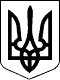 105 СЕСІЯ ЩАСЛИВЦЕВСЬКОЇ СІЛЬСЬКОЇ РАДИ7 СКЛИКАННЯРІШЕННЯ14.11.2019 р.                                        № 1925с. ЩасливцевеПро затвердження плану діяльності сільської ради з підготовки проектів  регуляторних актів на 2020 рік.На виконання вимог Закону України "Про засади державної регуляторної політики у сфері господарської діяльності" щодо складання та затвердження щорічного плану діяльності сільської ради (як регуляторного органу) з підготовки власних проектів регуляторних актів на 2020 рік, керуючись ст. 26 Закону України "Про місцеве самоврядування в Україні", сесія Щасливцевської сільської радиВИРІШИЛА:1. Затвердити план діяльності Щасливцевської сільської ради (як регуляторного органу) з підготовки власних проектів регуляторних актів на 2020 рік згідно додатку до цього рішення.2. Оприлюднити це рішення відповідно до вимог діючого законодавства.3. Контроль за виконанням цього рішення покласти на постійну комісію Щасливцевської сільської ради з питань законності та державної регуляторної політики..Сільський голова                                                         В.О.ПлохушкоДодаток до рішення Щасливцевської сільської ради 7 скликання № 1925 від 14.11.2019 р. "Про затвердження плану діяльності сільської ради з підготовки проектів  регуляторних актів на 2020рік."План діяльності Щасливцевської сільської ради (як регуляторного органу) з підготовки власних проектів регуляторних актів на 2020 рік  Секретар ради                                                                          І.В. ПуляєваВид проектуНазва проектуЦіль прийняттяСтрок  підготовки проектуОрган або підрозділ відповідальний за розробку регуляторних актівРішення сільської радиПро встановлення місцевих податків та зборів Поповнення доходної частини місцевого бюджету,ІІ кВ. 2020 рокуВиконавчийкомітетРішення сільської радиЗатвердження містобудівної документаціїБезумовне виконання вимог закону та регулювання містобудівної діяльностіПротягом рокуВиконавчий комітет